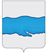 АДМИНИСТРАЦИИ  ПЛЁССКОГО  ГОРОДСКОГО  ПОСЕЛЕНИЯПРИВОЛЖСКОГО МУНИЦИПАЛЬНОГО РАЙОНАИВАНОВСКОЙ ОБЛАСТИПОСТАНОВЛЕНИЕ« 01 »  ноября   2019 г.                                                                                                          № 169 г. ПлёсОб отмене постановления от 03 июня 2019 № 71  «Об утверждении административного регламента предоставления земельного участка, находящегося в собственности Плёсского городского поселения Приволжского муниципального района Ивановской области либо земельного участка, государственная собственность на который не разграничена, свободного от застройки без проведения торгов (в собственность, аренду, постоянное (бессрочное) пользование, безвозмездное пользование)».      В порядке реализации правотворческой инициативы, в соответствии с Уставом Плёсского городского поселения, администрация Плёсского городского поселенияПОСТАНОВЛЯЕТ:1. Отменить Постановление от 03 июня 2019 г. № 71  «Об  утверждении административного регламента предоставления земельного участка, находящегося в собственности Плёсского городского поселения Приволжского муниципального района Ивановской области либо земельного участка, государственная собственность на который не разграничена, свободного от застройки без проведения торгов (в собственность, аренду, постоянное (бессрочное) пользование, безвозмездное пользование);2. Контроль, за исполнением настоящего постановления возложить на заместителя главы Плёсского городского поселения А.В. Шабурова;3. Настоящее  Постановление вступает в силу с даты его подписания.ВрИП Главы Плёсского городского поселения:                                            Д.А. Натура